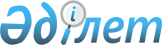 О выдаче разрешения компании "Agip KCO" на прокладку и эксплуатацию нефтегазопроводов в дне казахстанского сектора Каспийского моряПостановление Правительства Республики Казахстан от 28 сентября 2005 года N 963

      В целях реализации Государственной программы освоения казахстанского сектора Каспийского моря, утвержденной Указом Президента Республики Казахстан от 16 мая 2003 года N 1095, Правительство Республики Казахстан  ПОСТАНОВЛЯЕТ: см.U101105

      1. Разрешить компании "Agip KCO" прокладку и эксплуатацию на срок действия Соглашения о разделе продукции по Северному Каспию от 18 ноября 1997 года заглубленных в дно казахстанского сектора Каспийского моря трех нефтегазопроводов от береговой линии Республики Казахстан до производственных объектов, расположенных на определенной Соглашением контрактной территории компании, с шириной эксплуатационного коридора 180 метров в границах, с координатами и отметками высот оси трассы нефтегазопроводов согласно приложениям 1 и 2.

      2. Установить охранную зону шириной по 590 метров с двух сторон от оси трассы нефтегазопроводов. 

      3. Настоящее постановление вводится в действие со дня подписания.        Премьер-Министр 

      Республики Казахстан Приложение 1                

к постановлению Правительства        

Республики Казахстан             

от 28»сентября 2005 года N 963       

  Координаты и отметки высот оси трассы 

нефтегазопроводов, разрешенных к прокладке 

и эксплуатации компании "Agip КСО"»в дне 

казахстанского сектора Каспийского моря Приложение 2                  

к постановлению Правительства        

Республики Казахстан             

от 28»сентября 2005 года N 963              Схема трассы нефтегазопроводов, разрешенных 

к прокладке и эксплуатации компании "Agip KCO" 

на дне казахстанского сектора Каспийского моря 

       (См. бумажный вариант) 
					© 2012. РГП на ПХВ «Институт законодательства и правовой информации Республики Казахстан» Министерства юстиции Республики Казахстан
				Номер точки оси 

трассы Географические координаты 

(градусы, минуты, секунды) Географические координаты 

(градусы, минуты, секунды) Отметки в системе 

Балтийских высот до верха трубы Номер точки оси 

трассы северная широта восточная долгота Отметки в системе 

Балтийских высот до верха трубы КР65.919 
47 о 00'06,763" 52 о 31'01,725" 

 -28,3 КР65  
46 о 59'37,642" 

 52 о 30'52,618" 

 -28,35 

 КР60 
46 о 56'59,325" 

 52 о 30'03,177" 

 -28,4 

 КР55 
46 о 54'21,033" 

 52 о 29'13,821" 

 -28,0 

 КР50 
46 о 51'42,701" 

 52 о 28'24,500" 

 -28,7 

 КР45 
46 о 49'04,360" 

 52 о 27'35,310" 

 -29,5 

 КР40 
46 о 46'26,043" 

 52 о 26'46,204" 

 -31,3 

 КР35 
46 о 43'47,687" 

 52 о 25"57,133" 

 -31,6 

 КР30 
46 о 41'09,323" 

 52 о 25'08,192" 

 -31,6 

 КР25 
46 о 38'29,276" 

 52 о 24'18,537" 

 -31,9 

 КР20 
46 о 36'00,884" 

 52 о 22'51,254" 

 -32,16 

 КР15 
46 о 33'31,067" 

 52 о 21'22,241" 

 -32,4 

 КР10 
46 о 31'01,262" 

 52 о 19'53,319" 

 -33,0 

 КР5 
46 о 28'31,403" 

 52 о 18'24,581" 

 -33,1 

 КР0 
46 о 26'16,622" 52 о 16'26,167" -32,9 